Кеден бақылау департаменті.Мамыр айында мамандық таңдауға бағыттау мақсатында Көкшетау қаласының кірістер департаментінің қызметкерлері келіп,жоғарғы сынып оқушыларына өз қызметтерінің қыры мен сырын түсіндіріп,видео көрсетті.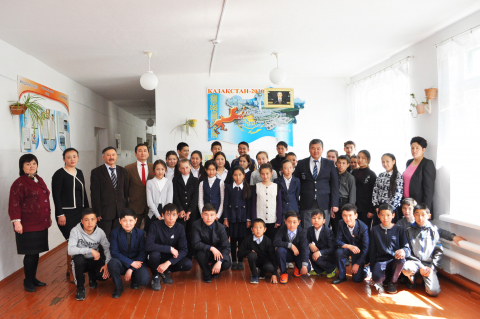 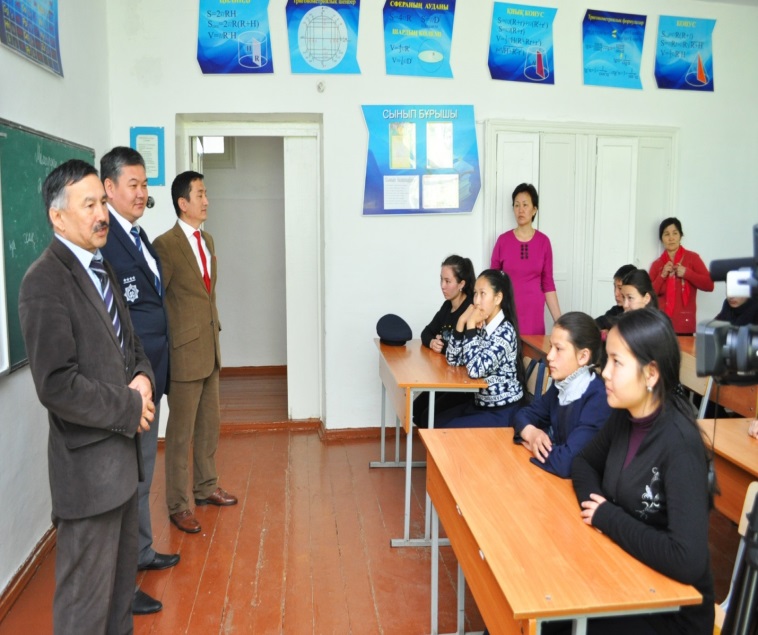  Тәрбие жұмысын ұйымдастырушы:Байсеитова С.А.